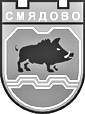  9820 гр. Смядово, пл. „Княз Борис І”№2; телефон: 05351/2033; факс: 05351/2226 Obshtina_smiadovo@abv.bg    www.smyadovo.bgВх. № ……………./……………З  А  Я  В  Л  Е  Н  И  ЕОт 1.....................................................................................................................................................ЕГН/Булстат/ ...................................тел…………………………..E-mail…………………….Адрес за кореспонденция………………………………………………………………………………...УВАЖАЕМА Г-ЖО КМЕТ,……………………………………………………………………………………………………………………………………………………………………………………………………………………………………………………………………………………………………………………………………………………………………………………………………………………………………………………………………………………………………………Прилагам  следните документи:1. …………………………………………………………………………………………….2. .............................................................................................................................................3. …………………………………………………………………………………………….4. …………………………………………………………………………………………….Желая издаденият индивидуален административен акт да бъде получен: Лично от звеното за административно обслужванеЧрез лицензиран пощенски оператор на адрес:..............................................,
…………………………………………………………………………………………………,като декларирам, че пощенските разходи са за моя сметка, платими при получаването на акта за вътрешни пощенски пратки, и съм съгласен документите да бъдат пренасяни от оператора за служебни цели. Индивидуалният административен акт да бъде изпратен:като вътрешна препоръчана пощенска пратка;като вътрешна куриерска пратка;като международна препоръчана пощенска пратка. По електронен път на електронна поща…………………………………………………Уведомен/а съм, че Община Смядово в качеството си на администратор на лични данни ще обработва и съхранява личните  ми данни   само за конкретни, изрично указани и законни цели, както и за целите на  административното обслужване на основание Регламент 2016/679 на Европейския парламент и Съвета от 27 април 2016 г. и Закона на защита на личните данни, относно  предоставянето  на съответната услуга.Запознат съм с Политиката за защита на лични данни и Декларацията за поверителност на Община Смядово.Дата ……………………	             		Заявител: . …………………….(подпис)